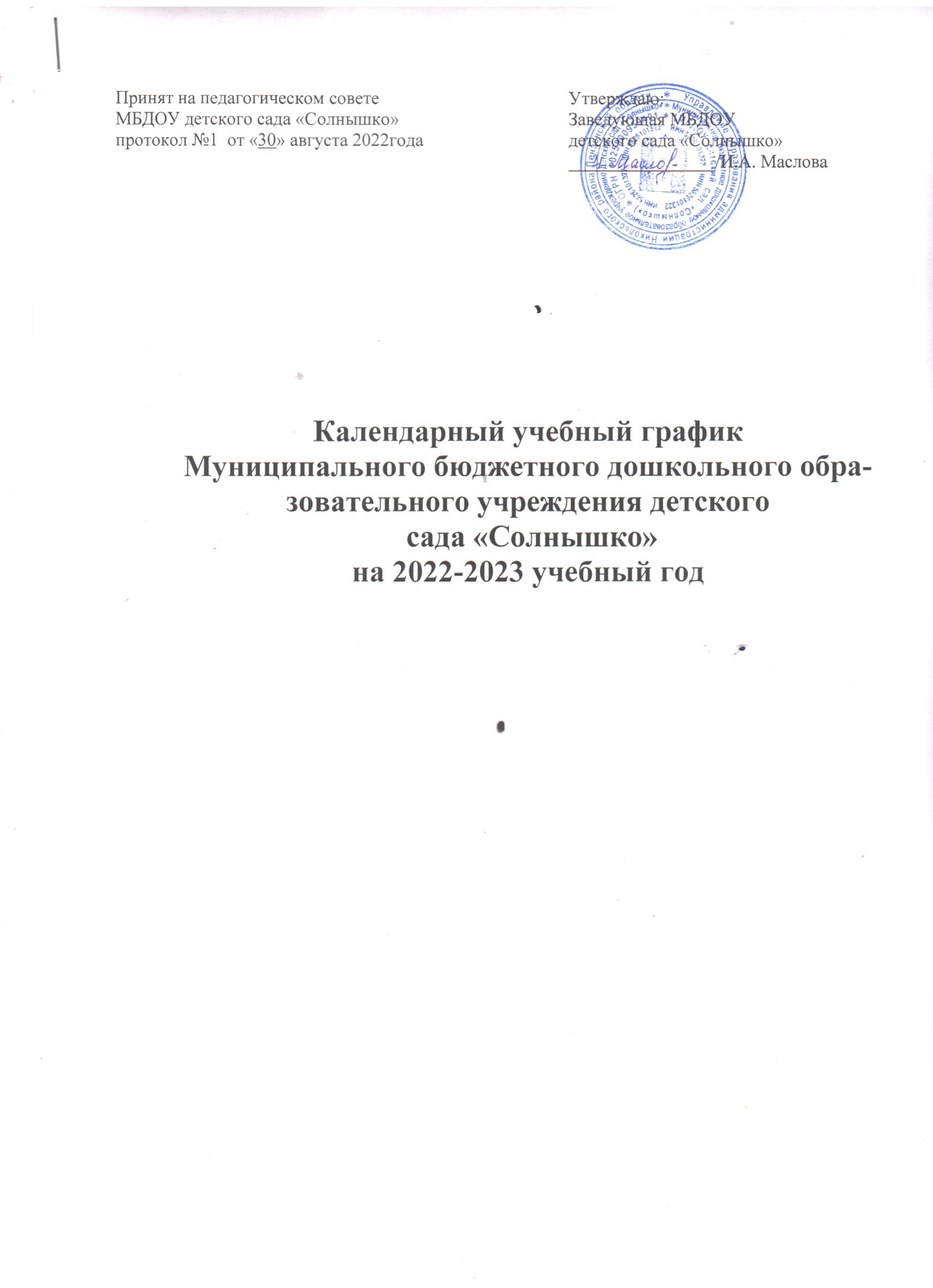 ПОЯСНИТЕЛЬНАЯ ЗАПИСКАКалендарный учебный график является локальным нормативным документом, регламентирующим общие требования к организации образовательного процесса в 2022-2023 учебном году в МБДОУ детский сад «Солнышко» с. Маис  Никольского района Пензенской области. Календарный учебный график разработан в соответствии с: Законом Российской Федерации от 29.12.2012 №273 «Об образовании в Российской Федерации»; Федеральным государственным образовательным стандартом дошкольного образования (утвержден приказом Министерства образования и науки Российской Федерации от 17.10.2013 №1155); СП 2.4.3648-20 "Санитарно-эпидемиологическими требованиями к организациям воспитания и     обучения, отдыха и оздоровления детей и молодежи";«Порядком организации и осуществления образовательной деятельности по основным общеобразовательным программам - образовательным программам дошкольного образования» Приказ Минобрнауки РФ от 30.08.2013 № 1014; Уставом МБДОУ детский сад «Солнышко»; Основной образовательной программой дошкольного образования МБДОУ детский сад «Солнышко».  Календарный учебный график учитывает в полном объёме возрастные психофизические особенности воспитанников и отвечает требованиям охраны их жизни и здоровья. Содержание календарного учебного графика включает в себя следующее: -количество возрастных групп; -дата начала учебного года; -дата окончания учебного года; -продолжительность учебной недели; -продолжительность учебного года; -режим работы ДОУ в учебном году; -каникулярное время; -работа в летний оздоровительный период; -проведение  образовательной деятельности; -организация проведения мониторинга достижения детьми планируемых результатов освоения основной образовательной программы дошкольного образования;-периодичность проведения родительских собраний -праздничные дни. Календарный учебный график обсуждается и принимается педагогическим советом и утверждается приказом заведующего МБДОУ детский сад «Солнышко» на начало учебного года. Все изменения, вносимые в календарный учебный график, утверждаются приказом заведующего ДОУ и доводятся до всех участников образовательного процесса. МБДОУ детский сад «Солнышко» в установленном законодательством Российской Федерации порядке несет ответственность за реализацию в полном объеме образовательных программ в соответствии с  календарным учебным графиком.Режим работы учреждения: 5 дневная рабочая неделя, c 7.00 до 17.30. Выходные дни – суббота, воскресенье, нерабочие праздничные дни .Праздничные дни: 4 ноября; 31 декабря, 1,2,3,4,5,6,7,8,9 января;  23 февраля;  8 марта; 1, 2 мая;  9  мая; 12   июня. Режим работы соответствует СП 2.4.3648-20 "Санитарно-эпидемиологическим требованиям к организациям воспитания и обучения, отдыха и оздоровления детей и молодежи".СодержаниеВозрастные группыВозрастные группыВозрастные группыВозрастные группыВозрастные группыСодержаниеРазновозрастная группаРазновозрастная группаРазновозрастная группаРазновозрастная группаРазновозрастная группаСодержание1 младшая подгруппа (с 2 до 3 лет)2 младшая подгруппа  (с 3 до 4 лет)Средняя подгруппа  (с 4 до 5 лет)Старшая подгруппа  (с 5 до 6 лет)Подготовитель ная подгруппа  (с 6 лет до 7 лет)Количество возрастных групп22222Начало учебного года01.09.2021 01.09.2021 01.09.2021 01.09.2021 01.09.2021 Окончание учебного года31.05.202231.05.2022 31.05.2022 31.05.2022 31.05.2022 Период каникул31.01.2021-09.01.2022 31.01.2021-09.01.2022 31.01.2021-09.01.2022 31.01.2021-09.01.2022 31.01.2021-09.01.2022 Продолжительность учебного года, всего, в том числе:37 недель 37 недель 37 недель 37 недель 37 недель I полугодие17 недель 17 недель 17 недель 17 недель 17 недель II полугодие20 недель 20 недель 20 недель 20 недель 20 недель Продолжительность учебной недели5 дней 5 дней 5 дней 5 дней 5 дней Количество ОД в неделю10 10 10 1314Длительность НОД10 мин 15 мин 20 мин 25 мин 30 мин Минимальный перерыв между НОД10 мин 10 мин 10 мин 10 мин 10 мин Объем недельной образовательной нагрузки1 час 40 минут 2 часа 30  минут3 часа 20 минут 5 часов 25 минут7 часов в 1 – ю половину дня1 час 40 минут 2 часа 30  минут3 часа 20 минут 3 часов 45 минут5 часов во 2 – ю половину дня---1 час 15 минут2 часаМониторинг качества освоения образовательной программы -первичные результаты освоения программы  - итоговые результаты освоения программы15.09.2021- 24.09.2021 18.05.2022- 27.05.202215.09.2021- 24.09.2021  18.05.2022- 27.05.202215.09.2021- 24.09.2021  18.05.2022- 27.05.202215.09.2021- 24.09.2021  18.05.2022- 27.05.202215.09.2021- 24.09.2021  18.05.2022- 27.05.2022Летний оздоровительный период01.06.2022- 31.08.2022 01.06.2022- 31.08.2022 01.06.2022- 31.08.2022 01.06.2022- 31.08.2022 01.06.2022- 31.08.2022 Периодичность  проведения общих родительских собраний1 родительское собрание: сентябрь - октябрь2 родительское собрание: апрель - май1 родительское собрание: сентябрь - октябрь2 родительское собрание: апрель - май1 родительское собрание: сентябрь - октябрь2 родительское собрание: апрель - май1 родительское собрание: сентябрь - октябрь2 родительское собрание: апрель - май1 родительское собрание: сентябрь - октябрь2 родительское собрание: апрель - май